Anvendelsen af varetægtsfængsling i isolation i 2021Denne statistik viser anvendelsen af og udviklingen i varetægtsfængsling i isolation for politikredsene i Danmark og Færøernes Politi. Statistikken indeholder endvidere oplysninger om tilbageholdelse i isolation for Grønlands Politi i 2021.Resultater og udvikling - politikredsene i DanmarkI 2021 var der i alt 6 varetægtsfængslinger i isolation i Danmark. Antallet ligger på et lavere niveau end de foregående år og er set over en 5-årig periode mere end halveret. Der er samtidig tale om et fald på 99 procent i antallet af varetægtsfængslinger i isolation i forhold til for tyve år siden, hvor der var flere end 550. Den gennemsnitlige varighed af varetægtsfængslinger i isolation var 11 dage i 2021. Varetægtsfængslinger i isolation udgjorde 0,2 procent af det samlede antal varetægtsfængslinger i 2021, hvilket er på niveau med de seneste år. Størstedelen af varetægtsfængslinger i isolation i 2021 vedrørte sager om drab.Ingen personer under 18 år var varetægtsfængslet i isolation i 2021, hvilket heller ikke var tilfældet i årene 2018 - 2020. I tabel A belyses udviklingen i anvendelsen af varetægtsfængslinger i isolation.Anvendelsen af isolationsfængslinger beror på de konkrete omstændigheder i den enkelte sag, herunder på karakteren af kriminaliteten og den sigtedes forhold. Henset til antallet og varigheden af isolationsfængslinger er det ikke muligt at sige noget mere generelt om anvendelsen af varetægtsfængsling i isolation.Området følges tæt og løbende både i politikredsene og hos statsadvokaterne, hvor sidstnævnte redegør for udviklingen over for Rigsadvokaten. Eventuelle forlængelser af isolationsfængslinger ud over de frister, der fremgår af retsplejeloven, skal forelægges for Rigsadvokaten. Der var ingen forelæggelser i 2021.Resultater og udvikling – Færøernes Politi Politidirektøren på Færøerne indførte i september 2020 et foreløbigt stop for brugen af varetægtsfængslinger i isolation, som løb frem til 1. januar 2021. Dette betød, at der alene måtte begæres isolationsfængsling, hvis der forelå helt særlige omstændigheder.Den nye retsplejelov for Færøerne, som trådte i kraft den 1. januar 2021, indebærer blandt andet, at reglerne om isolationsfængsling svarer til de mere restriktive regler om isolationsfængsling i Danmark. I 2021 var der 1 varetægtsfængsling i isolation på Færøerne. De seneste 5 år har der gennemsnitligt været 5 varetægtsfængslinger i isolation om året.Varigheden af varetægtsfængslingen i isolation var 7 dage i 2021, hvilket er det samme niveau som den gennemsnitlige varighed de forudgående år.Varetægtsfængslingen i isolation i 2021 vedrørte narkotikakriminalitet, hvilket også i helt overvejende grad har gjort sig gældende de forudgående år.Ingen personer under 18 år var i 2021 varetægtsfængslet i isolation. I tabel B er udviklingen i anvendelsen af varetægtsfængsling i isolation på Færøerne illustreret.Resultater– Grønlands Politi Reglerne om iværksættelse af tilbageholdelse i isolation i den grønlandske retsplejelov svarer til de danske regler om varetægtsfængsling i isolation. Grønlands Politi indgår i denne statistik for første gang, og det er derfor endnu ikke muligt at vise udviklingen i varetægtsfængslinger i isolation.Grønlands Politi anvendte ikke tilbageholdelse i isolation i 2021.Tabel AUdvikling i afsluttede varetægtsfængslinger i isolationAntal inddelt i intervaller, samlet antal og andel af samlede varetægtsfængslingerUdvikling i afsluttede varetægtsfængslinger i isolationAntal inddelt i intervaller, samlet antal og andel af samlede varetægtsfængslingerUdvikling i afsluttede varetægtsfængslinger i isolationAntal inddelt i intervaller, samlet antal og andel af samlede varetægtsfængslingerUdvikling i afsluttede varetægtsfængslinger i isolationAntal inddelt i intervaller, samlet antal og andel af samlede varetægtsfængslingerUdvikling i afsluttede varetægtsfængslinger i isolationAntal inddelt i intervaller, samlet antal og andel af samlede varetægtsfængslingerUdvikling i afsluttede varetægtsfængslinger i isolationAntal inddelt i intervaller, samlet antal og andel af samlede varetægtsfængslinger201720182019202020211-7 dage232108-14 dage157812615-28 dage0421029-42 dage0010043-56 dage0010057-dage – 3 mdr.00100Over 3 mdr. 00000Samlet antal171415146Andel 0,4 pct.0,3 pct.0,4 pct.0,3 pct.0,2 pct.Tabel BUdvikling i afsluttede varetægtsfængslinger i isolation på FærøerneAntal og gennemsnitlig varighed i dageUdvikling i afsluttede varetægtsfængslinger i isolation på FærøerneAntal og gennemsnitlig varighed i dageUdvikling i afsluttede varetægtsfængslinger i isolation på FærøerneAntal og gennemsnitlig varighed i dageUdvikling i afsluttede varetægtsfængslinger i isolation på FærøerneAntal og gennemsnitlig varighed i dageUdvikling i afsluttede varetægtsfængslinger i isolation på FærøerneAntal og gennemsnitlig varighed i dageUdvikling i afsluttede varetægtsfængslinger i isolation på FærøerneAntal og gennemsnitlig varighed i dage20172018201920202021Antal167931Gennemsnitlig varighed (dage)128977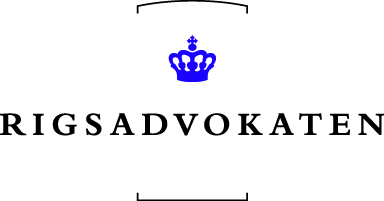 